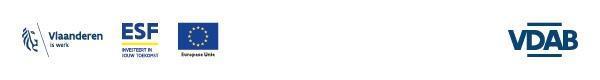 Locatiefiche
Oproepnr. 2023_50198SUB-BBCDe promotor mag de locaties pas inzetten na kennisgeving aan VDAB.  De promotor moet de locatiefiche(s) nog niet bezorgen op het moment dat hij een projectvoorstel indient. VDAB zal ze opvragen sluiting van de projectovereenkomst. Geef in onderstaande tabel mee op welke adressen u de dienstverlening zal aanbieden en voeg voor elke opgegeven locatie een locatiefiche toe (zie onder tabel).
Adres Deel van de dienstverlening dat op deze locatie wordt aangeboden. Als de volledige dienstverlening vanuit 1 locatie kan aangeboden worden zet u hier “alles”.Locatiefiche nr.LOCATIEFICHE nr.   LocatiegegevensLocatiegegevensLocatiegegevensStraat en nummerStraat en nummerPostcode en gemeentePostcode en gemeenteAard van de lokalen in de locatie 
Gecombineerde keuzes zijn mogelijkAard van de lokalen in de locatie 
Gecombineerde keuzes zijn mogelijkAard van de lokalen in de locatie 
Gecombineerde keuzes zijn mogelijkAantal lokalenAantal lokalenOpleidingsvloerGroepslokalenIndividuele begeleiding Andere, specificeer      Beheer van de locatie Beheer van de locatie Beheer van de locatie In eigen beheer In eigen beheer Beschikbaar bij derdeBeschikbaar bij derdeSpecificeer “derde” (naam organisatie, activiteit van de organisatie, co- of onderaannemer):                  Specificeer “derde” (naam organisatie, activiteit van de organisatie, co- of onderaannemer):                  Bereikbaarheid van de locatieBereikbaarheid van de locatieIs de locatie vrij toegankelijk zonder fysische of culturele drempels voor de beoogde deelnemers?Is de locatie vrij toegankelijk zonder fysische of culturele drempels voor de beoogde deelnemers? Ja NeeIs de locatie vlot bereikbaar met het openbaar vervoer? Indien neen, wat zijn de alternatieve vervoersmogelijkheden door u voorzien en bekostigd?               Is de locatie vlot bereikbaar met het openbaar vervoer? Indien neen, wat zijn de alternatieve vervoersmogelijkheden door u voorzien en bekostigd?                Ja NeeIs de ligging van de locatie conform de bepalingen van de subsidie-oproep Is de ligging van de locatie conform de bepalingen van de subsidie-oproep  Ja NeeUitrusting en arbeidsmiddelenUitrusting en arbeidsmiddelenUitrusting en arbeidsmiddelenUitrusting en arbeidsmiddelenUitrusting en arbeidsmiddelenUitrusting en arbeidsmiddelenGeef voor deze locatie een lijst van de gegarandeerde uitrusting, werktuigen, materieel (UWM) en arbeidsmiddelen in functie van de dienstverlening. Geef voor deze locatie een lijst van de gegarandeerde uitrusting, werktuigen, materieel (UWM) en arbeidsmiddelen in functie van de dienstverlening. Geef voor deze locatie een lijst van de gegarandeerde uitrusting, werktuigen, materieel (UWM) en arbeidsmiddelen in functie van de dienstverlening. Geef voor deze locatie een lijst van de gegarandeerde uitrusting, werktuigen, materieel (UWM) en arbeidsmiddelen in functie van de dienstverlening. Geef voor deze locatie een lijst van de gegarandeerde uitrusting, werktuigen, materieel (UWM) en arbeidsmiddelen in functie van de dienstverlening. Geef voor deze locatie een lijst van de gegarandeerde uitrusting, werktuigen, materieel (UWM) en arbeidsmiddelen in functie van de dienstverlening. Volgnr.uitrusting, werktuigen, materieel en arbeidsmiddelen Aantal beschikbaarIn eigen beheerVia een derde*Specificeer* Specificeer “derde” (naam organisatie, activiteit van de organisatie, co- of onderaannemer):  ……..     * Specificeer “derde” (naam organisatie, activiteit van de organisatie, co- of onderaannemer):  ……..     * Specificeer “derde” (naam organisatie, activiteit van de organisatie, co- of onderaannemer):  ……..     * Specificeer “derde” (naam organisatie, activiteit van de organisatie, co- of onderaannemer):  ……..     * Specificeer “derde” (naam organisatie, activiteit van de organisatie, co- of onderaannemer):  ……..     * Specificeer “derde” (naam organisatie, activiteit van de organisatie, co- of onderaannemer):  ……..     Capaciteit van de locatieCapaciteit van de locatieGeef aan over welke bezettingscapaciteit u beschikt op deze locatie, rekening houdend met:de veiligheidsvoorschriften;de maximale samenstelling van de groepen;de beschikbare ruimten;de beschikbare UWM.Geef aan over welke bezettingscapaciteit u beschikt op deze locatie, rekening houdend met:de veiligheidsvoorschriften;de maximale samenstelling van de groepen;de beschikbare ruimten;de beschikbare UWM.Aard lokaalCapaciteit (aantal deelnemers)OpleidingsvloerGroepslokalenIndividuele begeleidingAndere, specificeer       